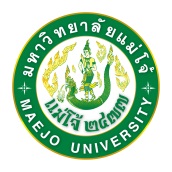 ประเภทผลงาน : งานวิจัยเสนอขอแต่งตั้งดำรงตำแหน่งระดับ ผู้ช่วยศาสตราจารย์    ในสาขาวิชา.............................รหัสสาขาวิชา........โดยวิธี   ปกติ 	 พิเศษ ชื่อ-สกุล ผู้เสนอผลงาน …………………………………………………….……………………………....................................   สังกัด  ……………………………………………………………………………………………………………………….………………………………………………………ชื่อผลงานวิจัย :  ………………………………………………………………………………………………………………………………สถานะของผู้ขอในผลงาน   First Author (ผู้ประพันธ์อันดับแรก)     Corresponding Author (ผู้ประพันธ์บรรณกิจ)	      Essentially Intellectual Contributorการเผยแพร่ 	……………………………………………………………………………………………………………………….………………………………………………………การพิจารณาคุณภาพผลงานโดยผู้ทรงคุณวุฒิ                              เกณฑ์การประเมินคุณภาพผลงาน สรุปผลการประเมิน     		 A+		 A		 B+  		 B		 ไม่ผ่านการประเมินข้อเสนอแนะจุดเด่น........................................................................................................................................................................................................................................................................................................................................................................................................................................................................................................................................................................................................................................................................................................................................................................................................................................................................................................................................................................................................................................................................................................................................................................................................................................................................................................................................................................................................................................จุดที่ควรพัฒนา.....................................................................................................................................................................................................................................................................................................................................................................................................................................................................................................................................................................................................................................................................................................................................................................................................................................................................................................................................................................................................................................................................................................................................................................................................................................................................................................................................................................................................................................................................................................................................................................................................................                                                      ลงชื่อ………..………………..………………………ผู้ประเมิน                                                   (................................................................)                                                 ………./…………./………แบบประเมินคุณภาพผลงานทางวิชาการ ตามเกณฑ์ ก.พ.อ. 2563หัวข้อเกณฑ์การประเมินผลงานตามเกณฑ์ไม่เป็นไปตามเกณฑ์หมายเหตุ1กระบวนการวิจัยทุกขั้นตอนถูกต้องเหมาะสมตามระเบียบวิธีวิจัย2แสดงให้เห็นถึงความก้าวหน้าทางวิชาการหรือนำไปใช้ประโยชน์ได้3แสดงถึงการวิเคราะห์ และนำเสนอผลเป็นความรู้ใหม่ที่ลึกซึ้งกว่างานเดิมที่เคยมีผู้ศึกษาแล้ว4ตีพิมพ์และได้รับการอ้างอิงในฐานข้อมูลระดับชาติหรือระดับนานาชาติ5เป็นที่ยอมรับ และได้รับการอ้างอิงใน ฐานข้อมูลระดับนานาชาติ6ตีพิมพ์ในวารสาร top 15% แรกของสาขาวิชานั้นๆ หรือสามารถนำไปใช้ประโยชน์ได้อย่างแพร่หลาย 7เป็นที่ยอมรับอย่างโดดเด่น (outstanding) และได้รับการอ้างอิงอย่างกว้างขวางในฐานข้อมูลระดับนานาชาติและตีพิมพ์ในวารสาร top 5% แรกของสาขาวิชานั้นๆ หรือสามารถนำไปใช้ประโยชน์ได้แพร่หลายเป็นอย่างมาก โดยมีหลักฐานที่แสดงให้เห็นถึงผลกระทบอย่างกว้างขวางและก่อให้เกิดการเปลี่ยนแปลง ในวงวิชาการและวงวิชาชีพ